Покупка пиротехники: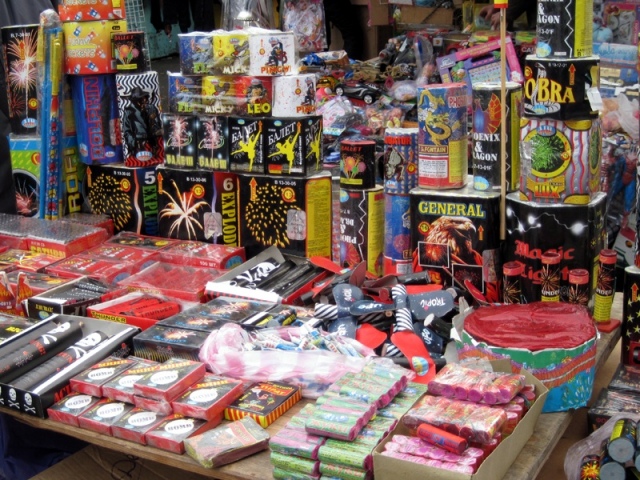 При использовании пиротехнических изделий запрещается:Основные правила запуска пиротехнических изделий:Обязательно ознакомьтесь с инструкцией по применению изделия: что зажигать и куда направлять – это нужно знать заранее, а не выяснять методом проб и ошибок;Выберите площадку для запуска фейерверков. Она должна быть расположена на расстоянии не менее 30 метров от жилых домов, над ней не должно быть деревьев, линий электропередач и других препятствий, попав в которые фейерверк может изменить направление.                      Поблизости не должно быть легковоспламеняющихся предметов.Располагайтесь от зрителей на максимально безопасном расстоянии, которое указано на упаковке фейерверка.При запуске изделия следите, чтобы поблизости не было грудных детей и домашних животных.Надежно установите изделие на грунт – оно не должно шататься.Не запускайте изделия при сильном ветре. Если пиротехника не сработала, подождите 3-5 минут. Один человек должен осторожно подойти и, не наклоняясь над ним переложить его в ведро с водой.